Vypočítej:6  3  7  4                                6  2  3  5  9*      7  3  8                                *       4  6  5     Zaokrouhli  na:   100                                         1000                                      1025 356 =____________      28 399 =____________     32 553 =______  9  291 =___________        57 700 =____________       9 329 =______52 709 =___________         59 911 =____________     17 222 =______Písemné dělení a proveď zkoušku:56 327  :  7 = _____________     28 095  :  9 =_____________Při prohlídce sadu se zjistilo, že každý šestý strom je třeba nahradit novým. Sadař proto objednal 86 nových stromů.KOLIK  ZDRAVÝCH  STROMŮ  NAŠEL  SADAŘ  PŘI  PROHLÍDCE?Vypočítej:3   +  4  =               2  -   2  =                   8  -   1 =    4       8      4           3      9      9               12     3      3+   4  =             3   +   2  =                 4   -   1  =    2        6      6         5       10     5             6        3       3Dělení se zbytkem:45 : 6 =________     58 : 9 =________     27 : 8 =________33 : 4 =________     42 : 7 =________     66 : 9 =________39 : 5 =________     23 : 3 =________     38 : 8 =________Vypočítej:38 000  :  2  =________     24 000  :  40 =________76 000  :  4 =________     96  000  :   3 =________15 000  : 50 =________    54 000  : 600=________99 000  : 900=_______     85 000  :  50 =________Narýsuj  trojúhelník  ABC a  spočítej jeho obvod.AB = 6cmBC = 46mmAC = 5cm 5mmNarýsuj  osu  úsečky  KL, která  měří   1dm 2cm:Vypočítej celek: 3  je 18=           4  je 32=           2  je 12=           5  je 15 =           7  je 21=         6                         9                        8                        7                        8Vypočítej část z celku:z 36 =           3  ze 64 =           5  ze 72 =           3  z 36 =           6  ze 49 =3                       8                          9                         12                      7Paní Blažková měla tři vnoučata, kterým odkázala 1 678 804Kč. Dědictví bylo rozděleno na tři stejné díly. Než si peníze rozdělili, museli zaplatit dědickou daň 36 000Kč a právníka 14 800Kč. KOLIK OBDRŽEL KAŽDÝ Z NICH?	Vypočítej:45 . 8 =               17 . 5 =               84 : 6 =               51 : 3 =28 . 4 =               29 . 7 =             161 : 7 =               76 : 4 =45 . 9 =               32 . 6 =               80 : 5 =             162 : 9 =71 . 3 =               54 . 7 =             176 : 8 =               45 : 3 =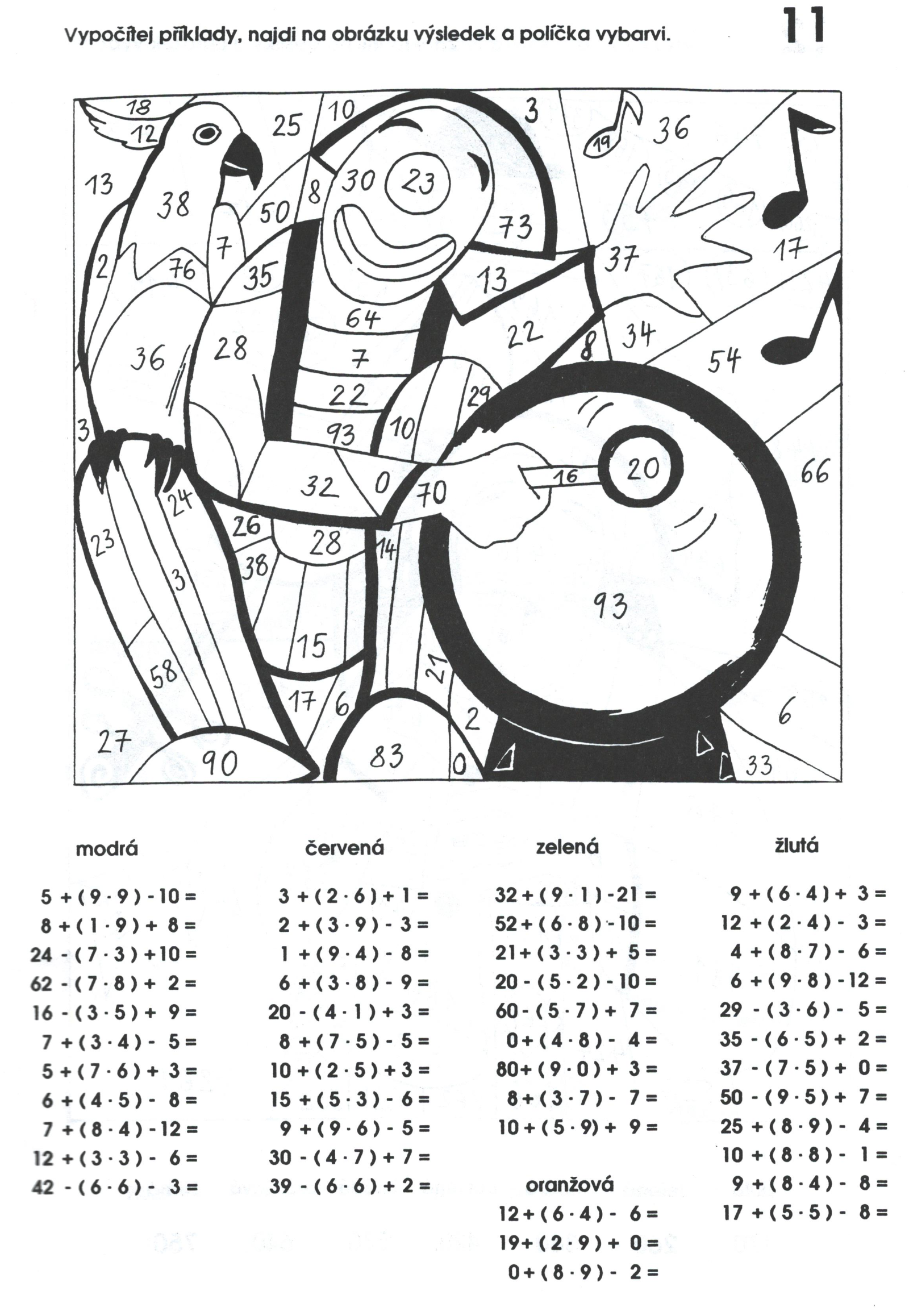 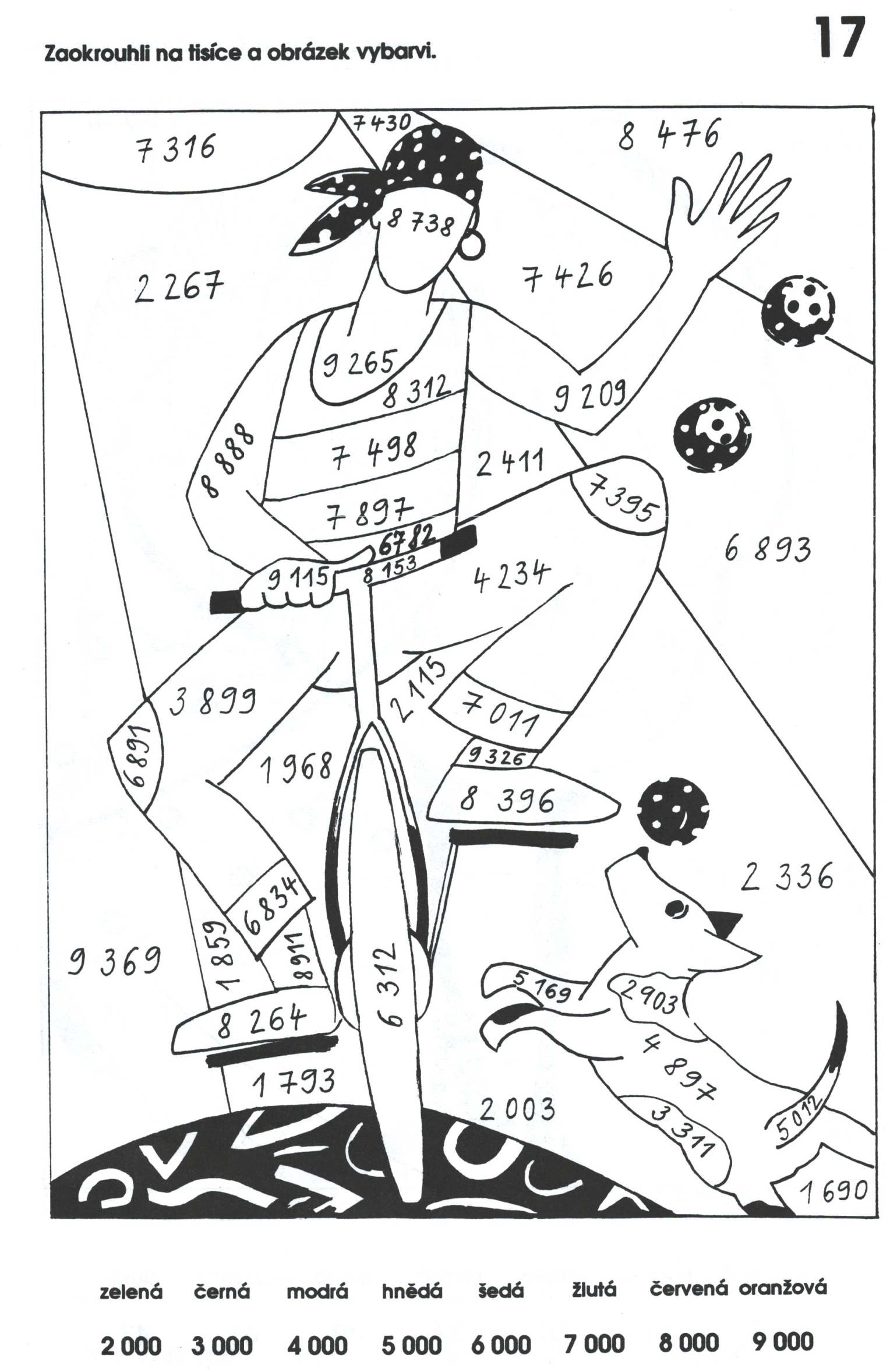 